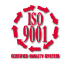 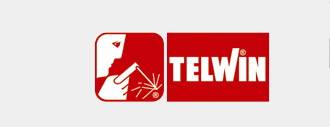 Profesionální nabíječka DOCTOR CHARGE 50807571Návod k použití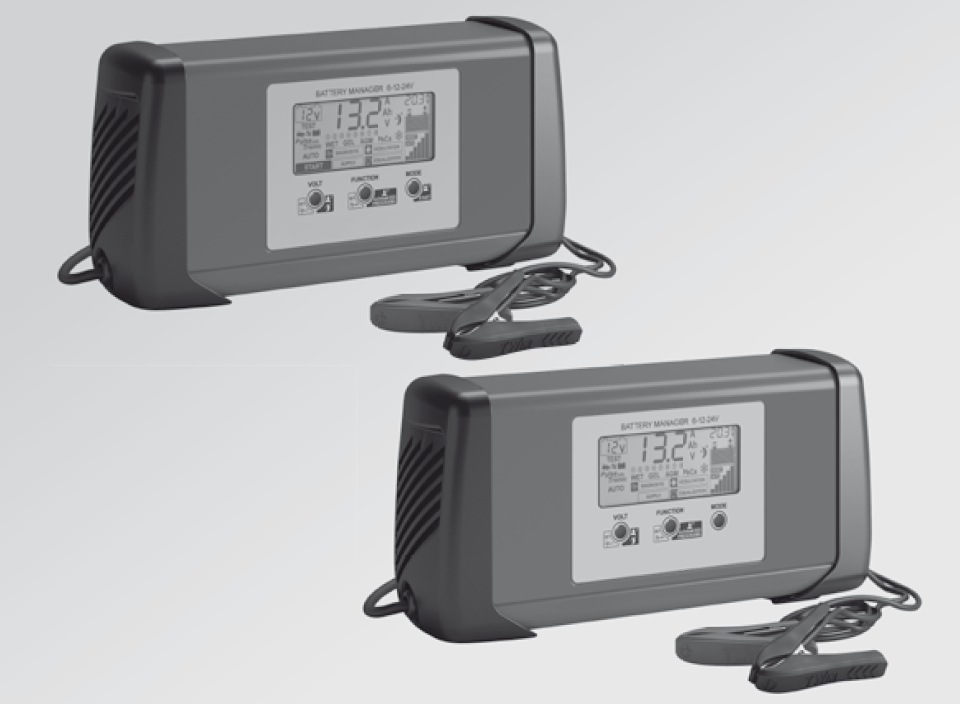 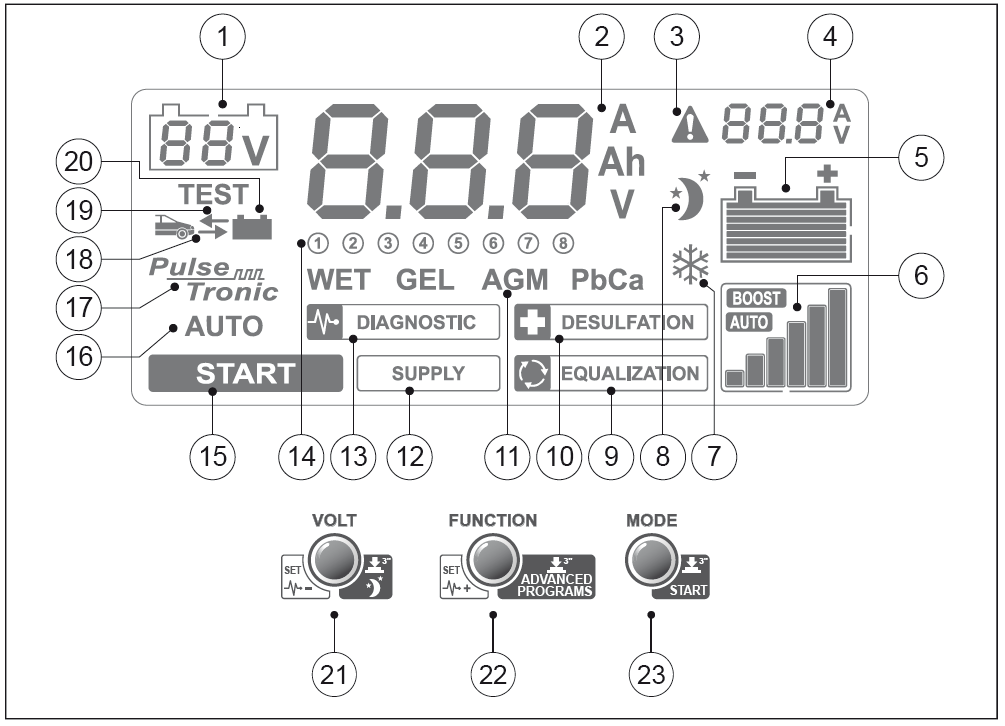 1. Nastavení napětí baterie.2. Hlavní displej: napětí-proud měří baterie, vybrané Ah, hodnota napětí vybrán prododávky / Diagnostika / Vyrovnávací programy, zprávy pro obsluhu, alarm kód.3. Polarita reverzní alarm, zkrat, opotřebované nebo vadná baterie.4. Nastavte proud a napětí."AL1 - AL9" Alarm kód.5. Úroveň nabití baterie. Současná volba 6. PULSE-TRONIC Nabíjení: AUTO, BOOST, Klientské  (Ah nastavení).7. Nízká provozní teplota.8. Tichý provoz.9. EKVALIZACE Mode.10. DESULFATION Mode.11. Volba typu 11 baterie:Mokrá: olověné akumulátory, na bázi tekutého elektrolytu.GEL: olověné akumulátory, uzavřené, s tuhým elektrolytem.AGM: olověné baterie, uzavřená, elektrolyt na absorpční materiál.PbCa: olovo-vápník baterie.12. SUPPLY Mode.13. diagnostickém režimu.14. PULSE-TRONIC nabíjení kroky.15. Režim START (je-li k dispozici).16. Automatický režim nabíjení17. PulseTronic Charge.18. Nabíjení provoz obvod Test (alternátoru).19. Startovací kapacita akumulátoru se test - CCA.20. Úroveň nabití baterie test.21. VOLT - nastavení tlačítka:- 6. / 12 / 24V napětí baterie.- Tichý chod.- Napětí Nastavení / Ah.22. FUNKCE - Nastavení tlačítka:- PULSE-TRONIC CHARGE (AUTO, AUTO,WET, GEL, AGM, PbCa).- Stav TEST (baterie, alternátor vozidla,Startovací kapacita akumulátoru).- Pokročilé programy (DESULFATION,Ekvalizace, diagnostika, napájení).- Napětí Nastavení / Ah.23. MODE - nastavení tlačítka:- Výstupní proud (AUTO, BOOST, vlastní).- START Mode (pokud je k dispozici).PopisElektronicky, microprocesorem řízená automatická nabíječka pro celkovou údržbu baterií WET, GEL, AGM, SPIRAL MF (motocyklové baterie, speciální baterie pro práci v náklonu - výrobce OPTIMA - Johnson Controls), START - STOP baterie  6/12/24V a pro podporu servisní činnosti při výměně baterie na vozidlech kde je možnost ztráty dat přerušením napájení. Zcela nový pulsní nabíjecí generátor zaručuje lepší výkon nabíjení o 50 % více než u tradiční nabíječek. 
Pulse Tronic technologie zaručuje optimální nabíjení baterií. Nabíjení je rozloženo do osmi fází.Doktor Charge 50 má čtyři základní funkce:Automatické nabíjení a údržbu baterií s PULSE TRONIC technologií s korekcí nabíjení baterií ve velkých mrazech  Diagnostické funkce jako test napětí na svorkách baterie, měření počáteční kapacity a kontrolní test stavu alternátoru vozidla Nabíjecí režim regenerace sulfatované baterie kdy jsou desky baterie potaženy síranovým povlakem a baterie je nepoužitelná, nebo nabíjení velmi vybité baterie a obnova optimálního stavu baterie s periodickou regenerací Použití jako stabilní napájecí zdroj pro výměnu baterie ( k ochraně elektroniky a ztrátě dat na řídící jednotce auta ), pro diagnostické činnosti (provozní kontroly, které provádějí na vozidlech ), pro udržování baterií vystavených vozidel v autosalonech. Možnost uložení parametrů posledního nabíjení do paměti pro často se opakující úkony. Doktor Charge je vyroben v nehořlavému provedení, má ochrana proti zkratu, přepólování, přepětí na vstupu a proti připojení vadné, zkratované baterie.Nabíjecí režimy:Automatický režim nabíječka provede automatickou volbu proudu podle s kapacity baterie s průběžným monitorováním nabíjecího procesu. Nabíjecí proces je možný i úplně vybité baterie na napětí 2 V.Automatický režim nabíjení je rozložen do 8 fází - viz diagram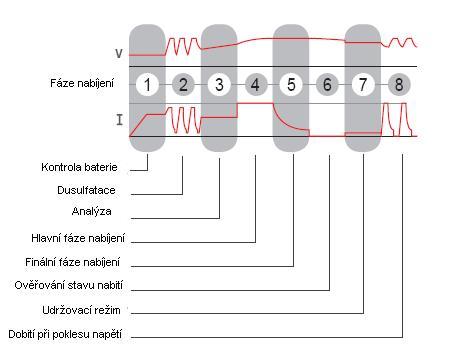 Manuální řežim kdy je možné nastavit parametry nabíjení ručněUdržovací řežim - baterie je při vyřazení z provozu automaticky nabíjena v udržovacím režimuRežim rychlého nabití baterie a automatické přepnutí do udržovací fáze jakmile je nabíjení dokončenoOptimalizovaný průběh nabíjení při velmi nízkých teplotách (nízké teploty mohou mít vliv na chemickou strukturu dílů baterií)Tiché nabíjení při sníženém výkonu, aby se zabránilo hluku od ventilátoruRegenerace baterií:Desulfatizace - pulzní proces odstraňování síranového povlaku z desek baterie a zotavení baterie na počáteční kapacitu.Equalization - specifická funkce regenerace pro periodickou údržbu baterií s cílem obnovit optimální stav AGM nebo WET baterií. Po prosesu desulfatizace baterie ještě v tomto režimu rozpustí nabíječka krystalky síranu obsažené v elektrolytu.Testování:kontrola správného fungování dobíjení alternátoru v autěkontrola úrovně kapacity baterie před nabíjením (CCA)kontrola napětí baterie Podpora při startu: jen model 50Další možnosti použití:možnost napájení automobilového rozvodu při diagnostikování napájecí baterie. Nabíječ nahrazuje baterii, aby nebyla ztracena data při odpojení baterie.nová diagnostická funkce zaznamenávající sebemenší odchylku palubního napětíúdržba baterií vozidel vystavených v show roomechmožnost uzamčení paměti nastavení posledního nabíjení - při opakujících se úkonechVysvětlivky k signálům nebezpečí: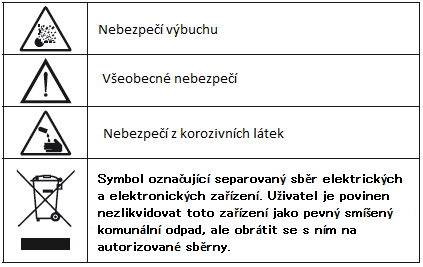 1. ZÁKL ADNÍ BEZ PEČNOSTNÍ POKYNY PRO POUŽITÍ- Během nabíjení se z akumulátorů uvolňují výbušné plyny,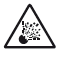 a proto zabraňte vzniku plamenů a jisker. NEKUŘTE.- Umístěte nabíjený akumulátor do větraného prostoru.- O soby, které nemají zkušenosti se zařízením, by měly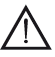 být před jeho používáním vhodně vyškoleny.- O soby (včetně dětí), jejichž fyzické, senzorické nebomentální schopnosti nejsou dostačující pro správné použitízařízení, musí být během jeho použití pod dozorem osobyzodpovědné za jejich bezpečnost.- D ěti musí být pod dozorem s cílem ujistit se, že si nebudouhrát se zařízením.- Nabíječku akumulátorů používejte pouze uvnitř a ujistěte se, že jipoužíváte v dobře větraných prostorech: NEVYSTAVUJTE DEŠTINEBO SNĚHU.- Před zapojením nebo odpojením nabíjecích kabelů od akumulátoruodpojte napájecí kabel ze sítě.- Nepřipojujte ani neodpojujte kleště k/od akumulátoru běhemčinnosti nabíječky akumulátorů.- V žádném případě nepoužívejte nabíječku akumulátorů uvnitřvozidla nebo v prostoru motoru.- Napájecí kabel nahraďte pouze originálním kabelem.- Nepoužívejte nabíječku akumulátorů pro nabíjení akumulátorů,které nelze nabíjet.- Zkontrolujte, zda napájecí napětí, které je k dispozici, odpovídánapětí uvedenému na identifikačním štítku nabíječky akumulátorů.- Aby nedošlo k poškození elektroniky vozidel, přísně dodržujtevarování od výrobců vozidel nebo použitých akumulátorů.- Součástí této nabíječky akumulátorů jsou komponenty, jako např.vypínače nebo relé, které mohou vyvolat vznik oblouku nebojiskry; proto při použití nabíječky akumulátorů v autodílně nebo vpodobném prostředí uložte nabíječku do místnosti nebo do obaluvhodného k tomuto účelu.- Zásahy do vnitřních částí nabíječky akumulátorů v rámci opravnebo údržby může provádět pouze zkušený personál.- UPOZO RNĚNÍ : POZO R, NEBEZ PEČÍ ! PŘED VYKONÁNÍMJAKÉKOLI OPERACE V RÁMCI JEDNOD UCHÉ ÚDRŽBYNABÍJEČKY AKUMULÁTO RŮ OD POJTE NAPÁJECÍ KABELZE SÍT Ě!- Nabíječka akumulátorů je v souladu s předpisy pro zařízení třídy Ichráněna proti nepřímému dotyku zemnicím vodičem. Zkontrolujte,zda je zásuvka vybavena ochranným uzemněním.- U modelů, které jím nejsou vybaveny, připojte zástrčky s kapacitouodpovídající hodnotě pojistky uvedené na štítku; u modelůvybavených kabelem se zástrčkou a výkonem „P.MAX START”vyšším než 9kW, se při použití pro startování doporučuje vyměnitzástrčku za jinou s vhodnou kapacitou, odpovídající hodnotěpojistky uvedené na štítku.Funkce:A. PULSE-TRONIC CHARGEB. TEST- Informuje o stavu nabití TEST- BATTERY START SCHOPNOST (CCA)- ALTERNÁTOR TESTC. ÚDRŽBA BATERIE- DESULFATION- EKVALIZACED. POWER NAPÁJENÍ- DIAGNOSTICKÉ- NAPÁJENÍE. START AID (je-li k dispozici)F. CABLE KALIBRACEG. Tichý provozVOLITELNÉ / INFO ALARMPŘIPOJENÍ KABELŮ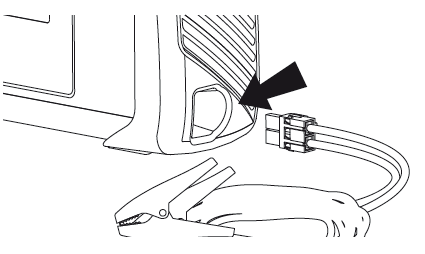 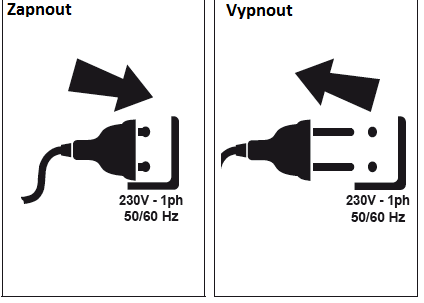 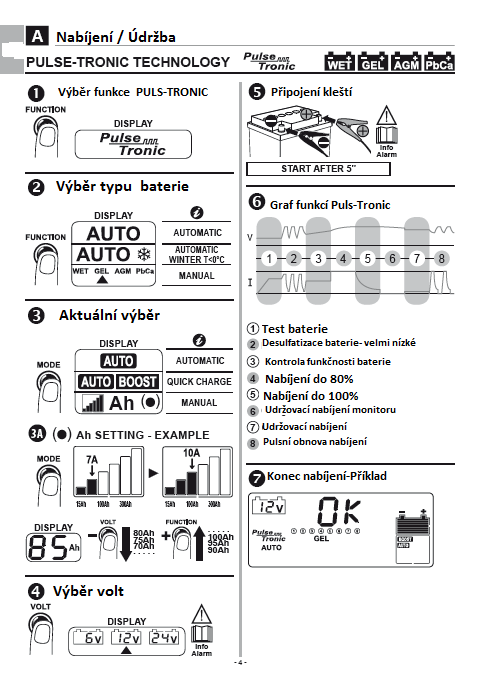 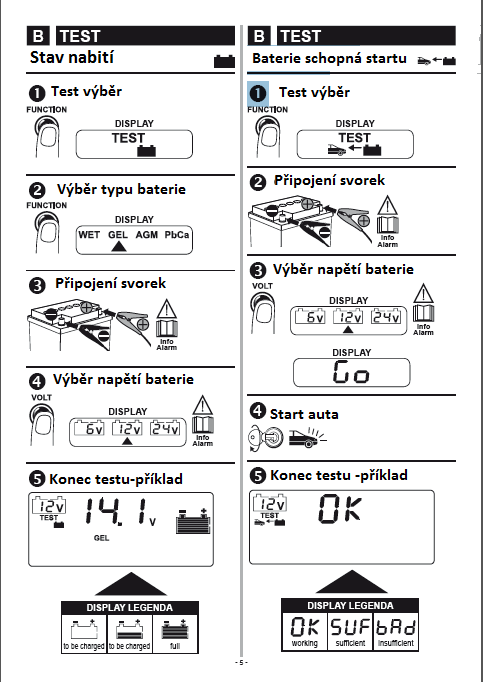 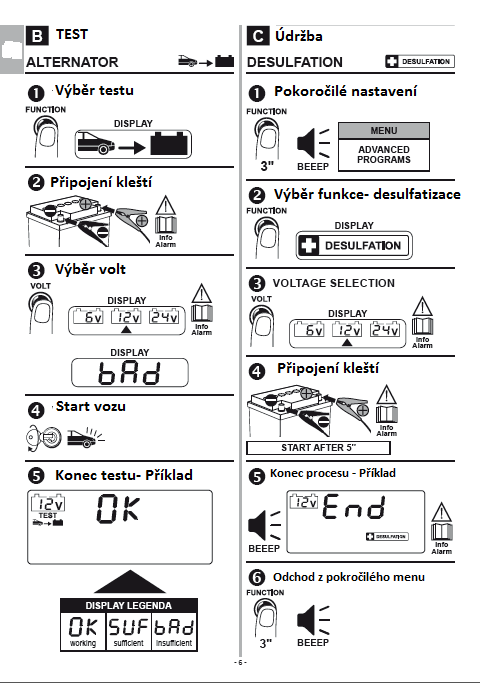 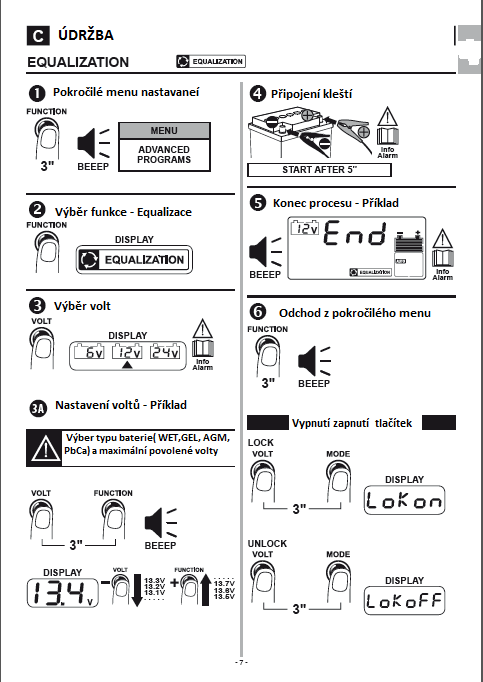 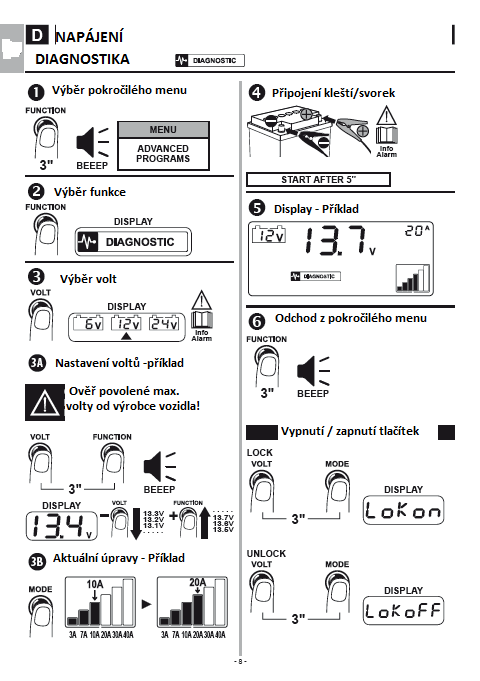 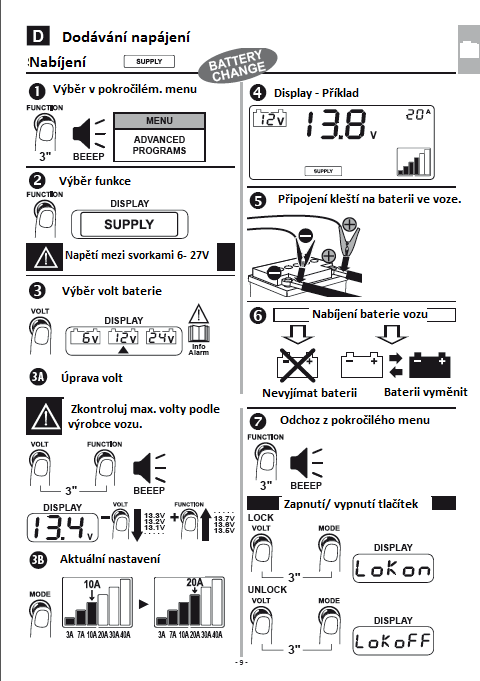 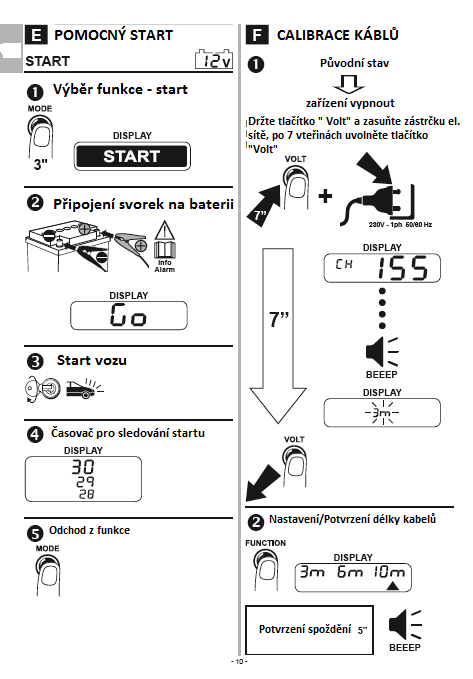 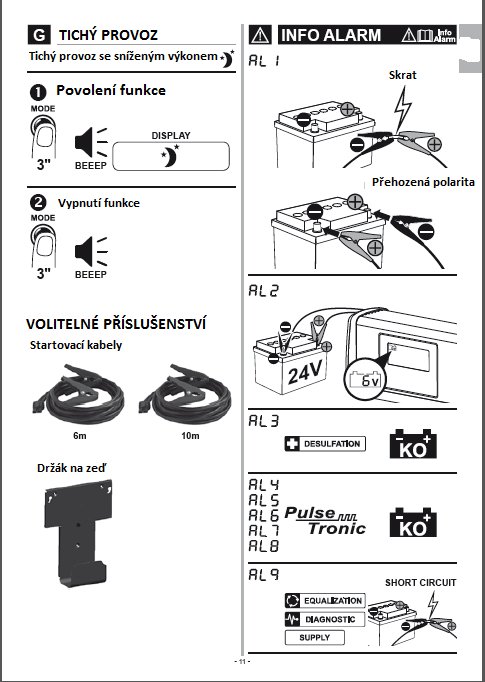 PROHLÁŠENÍ O SHODĚ.Firma Telwin SpA , Via della Tecnica 3, 360 30 Villaverla, ITALY  podpisem odpovědného zástupce stvrzuje, že dále uvedený výrobek:Nabíječka akumulátorůTyp: Doctor Chrage 50Odpovídá předpisům Evropského společenství.ZÁRUČNÍ  PODMÍNKY.Na výrobky firmy Telwin  Vám poskytujeme  záruku v délce 24 měsíců za následujících podmínek. Doba záruky začíná dnem prodeje, který je nutno prokázat dokladem o koupi jako je účet, dodací list nebo jejich kopie, a originálem záručního listu. Po dobu trvání  záruky odstraníme na výrobku všechny funkční závady, které prokazatelně vznikly vadným provedením či vadou materiálu. Použité náhradní díly stejně jako náklady na opravu nebudou účtovány. Záruka se nevztahuje na opotřebení vzniklé používáním přístroje a na škody vzniklé dopravou. Mimo to se také nevztahuje na škody, které vznikly nerespektováním montážního návodu a nerespektováním dalších všeobecně závazných předpisů. Výrobce dále neručí za škody, které vznikly jako následek jiných událostí nebo za škody způsobené vyšší mocí. Doba záruky se prodlužuje o dobu trvání záruční opravy.V zájmu urychlení případné reklamace zasílejte přístroje Telwin  přímo na adresu dovozce:Alfin Trading s.r.o. Nádražní 980 , 675 71 Náměšť n. Oslavou 568 826784.  U reklamovaných výrobků uvádějte vždy popis reklamované závady.Více informací na:www.telwin.czwww.alfin-trading.cz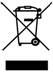 Z Á R U Č N Í    L I S T.Typ: _________________     Výr.  čís.: ____________________Datum prodeje: _______________________________________Prodejce: ____________________________________________Technické parametryTechnické parametryNapětí 230 V Příkon 570 W Nabíjecí napětí 6-12-24 V Nabíjecí proud eff. 45-45-23 A (6-12-24 V) Podpora při startu max. 70 A Kapacita akumulátoru 10-600 Ah Rozměry 325x100x160 mm Váha 2,3 kg 